При включении звукового оповещения и красного индикатора «Пожар» или «Внимание» необходимо.1. Определить помещение, в котором произошло срабатывание пожарной сигнализации по индикации названия на дисплее «С2000М» или номеру раздела на панели «С2000-БКИ».2. В  таблице разделов выяснить помещения, входящие в этот раздел.3. Проверить помещение на наличие (отсутствие) возгорания или задымления. 4. В случае пожара действовать согласно должностной инструкции. 5. Если срабатывание сигнализации ложное необходимо:выполнить сброс тревоги в соответствующем разделе;сделать запись в эксплуатационном журнале;сообщить обслуживающей организации.6. При повторении ложных сработок отключить раздел или срабатывающий ложно элемент.Для сброса тревоги при помощи клавиатуры «С2000М»:- Нажать клавишу «СБРОС» - Набрать пароль «2222»;- Нажать клавишу «» и дождаться восстановления раздела.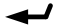 - Нажимать клавишу «» до перехода индикатора в режим индикации времени.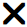 Для сброса тревоги при помощи панели «С2000-БКИ:- Нажать кнопку управления возле номера соответствующего раздела. - Дождаться пока индикатор состояния раздела загорится желтым цветом.- Снова нажать кнопку управления возле номера соответствующего раздела.- Дождаться пока индикатор состояния раздела загорится зеленым цветом.Телефон обслуживающей организации                                          .Действия дежурного персонала при сработке пожарной сигнализации под управлением «С2000М».